Today we are going to review the following topics:Finding the slope between two points using the slope formulaThe relationship between the slopes of perpendicular linesFinding the equation of a line algebraicallyThe Slope of a Line Segment FormulaVisual:							Formula Derivation:You try it:  Find the slope of the line segment joining the following pairs of points.  Simplify as much as possible.a)   and 			b)   and 			c)   and Parallel and Perpendicular SlopesRecall that parallel lines have……While the slopes of perpendicular lines are…..Complete the following table to reinforce these ideas:Finding the Equation of a Line AlgebraicallyWe will be doing a lot of work with lines over the next few weeks.  An important skill for us to have will be to take some general information about a line, and determine its exact equation.  For the following examples, we will draw a visual of each situation.  In practice, you can always make a rough sketch if you need to visualize a problem.We will always use the same strategy:Determine the slope of the desired line (if not given)Use the slope and a point to find the y-intercept of the desired lineExample 1:  Find the equation of the line with a slope of , through the point 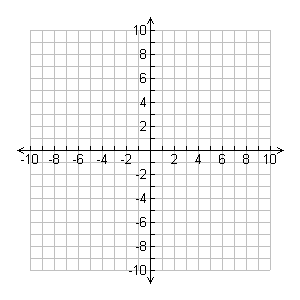 Example 2:  Find the equation of the line that is parallel to  through the point Example 3:  Find the equation of the line that passes through the points  and Example 4:  Find the equation of the line through  that is perpendicular to .Equation of LineSlope of LineSlope of a Parallel LineSlope of a Perpendicular LineSolution:Visual: Solution:Visual: Solution:Visual: Solution:Visual: